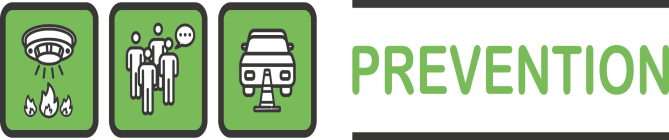 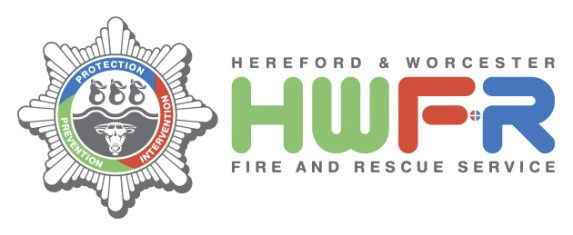 Referral Form for HOME FIRE SAFETY VISITTitle		Last name			First name 			Date of birth / Approx. age		M / FAddressTelephone number (this number will be used to arrange an appointment):Alternative name and telephone number if required to make appointment:Is the property:                                             Housing Association                               Privately rented                                         Owner occupied                                       NHS NumberFirst languageAre there any known risks to a lone HWFRS worker?  If yes, please detailGP Name / SurgeryPerson completing form  Your signatureOrganisation you work for and what is your role?Your phone numberYour email addressConsentI understand that the personal information I have provided will be used for a Home Fire Safety Visit. I confirm that I have explained to the occupier that information they have freely provided will be used for HWFRS to conduct a Home Fire Safety Check.SignatureDate form completedDetails about the occupier (Please tick all that apply):Lives alone		Reduced mobility		Alcohol / Substance misuse		Smoker					Hearing impairment	Sight impairment	Cognitive impairment 	 History of previous fires		 	Other risks (Please tick all that apply):Are there any working smoke alarms		Burn marks on furniture / clothes		High level hoarding / clutter		Concerns with electrics		Concerns with gas appliances		Any further information that you feel is important to this referral provide details:Please send completed forms to: Prevention Department, Hereford & Worcester Fire and Rescue Service, Worcester Fire Station, McKenzie Way, Worcester WR4 9GNEmail: signposting@hwfire.org.uk or sign.posting@hwfire.cjsm.net   Telephone:  0800 032 1155Information recorded about you will be held securely in-line with the EU General Data Protection Regulation (GDPR) and Data Protection Act (DPA) 2018 by Hereford & Worcester Fire and Rescue Service and only be used for the purpose of resolving your referral.